ИСКОВОЕ ЗАЯВЛЕНИЕОБ ОБЯЗАНИИ ВКЛЮЧЕНИЯ СУММЫ ЗАДОЛЖЕННОСТИ В ПРОМЕЖУТОЧНЫЙ ЛИКВИДАЦИОННЫЙ БАЛАНС ДОЛЖНИКАМежду ОБЩЕСТВОМ С ОГРАНИЧЕННОЙ ОТВЕТСТВЕННОСТЬЮ " ТОМ"  (Далее – Истец) и ОБЩЕСТВОМ С ОГРАНИЧЕННОЙ ОТВЕТСТВЕННОСТЬЮ "ЭКО" был заключён договор поставки № 14/16 от 01.02.2016 года (Далее Договор – Приложение №1) в соответствии с которым поставщик по заявке покупателя обязуется поставить молочную продукцию, а Покупатель принять и оплатить ее в порядке и на условиях договора.В соответствии с пунктом 6.2 Договора расчет за поставленный товар производится покупателем в течении 10 (десяти) банковских дней с момента выставления счета и (или) счета-фактуры путем перечисления денежных средств на расчетный счет Продавца указанный в договоре, либо непосредственно в момент передачи продукции путем внесения денежных средств в кассу поставщика.Достигнутое соглашение указывает на обязанность одной стороны поставить обусловленный товар, а другой уплатить за него обусловленную цену.Поставка товара осуществлялась в соответствии с условиями договора, что подтверждается счет-фактурами, товарными накладными, претензий по качеству и количеству поставленного товара не заявлено.На сегодняшний день стоимость поставленного товара Покупателем оплачена не в полном объеме, сумма задолженности составляет- 387 879 (ТРИСТА ВОСЕМЬДЕСЯТ СЕМЬ ТЫСЯЧ ВОСЕМЬСОТ СЕМЬДЕСЯТ ДЕВЯТЬ) РУБЛЕЙ 50 КОПЕЕК, что подтверждается актом сверки взаимных расчетов между истцом и ответчиком от 09 февраля 2017 года (Приложение № 2).В силу статьи 309 Гражданского кодекса Российской Федерации обязательства должны исполнятся надлежащим образом в соответствии с условиями обязательства, и требованиями закона, иных правовых актов, а при отсутствии таких условий и требований в соответствии с  обычаями делового оборота или иными обычно предъявляемыми требованиями.В соответствии с пунктом 7.2 договора за несвоевременную оплату передаваемой продукции Покупатель уплачивает Поставщику штрафную неустойку в размене 0,1 процента от общей суммы неоплаченного платежа за каждый день просрочки.Истец в целях досудебного урегулирования возникшего спора оправил ответчику претензию с требованиям погашения образовавшейся задолженности и неустойку, которая до настоящего времени осталась без ответа.После получения досудебных претензий истца ответчиком были предприняты недобросовестные действия в виде добоовльной ликвидакии ООО «ЭКОМИЛК», направленные на возможность исключительно уйти от ответсвенности и от возмещения причиненного истцу ущерба (убытков) от возврата неосновательного обогащения.Таким образом, на основании вышеизложенного ответчик обязан оплатить сумму основного долга и штрафную неустойку в соответствии со следующим расчетом.РАСЧЕТ ЦЕНЫ ИСКАСУММА ОСНОВНОЙ ЗАДОЛЖЕННОСТИ ЗА НЕПОСТАВЛЕННЫЙ ТОВАР - 387 879 (ТРИСТА ВОСЕМЬДЕСЯТ СЕМЬ ТЫСЯЧ ВОСЕМЬСОТ СЕМЬДЕСЯТ ДЕВЯТЬ) РУБЛЕЙ 50 КОПЕЕК24 907,13 ЗАДОЛЖЕННОСТЬ ЗА НЕОПЛАТУ ТОВАРА ВОЗНИКШАЯ ДО 9 ФЕВРАЛЯ 2017 ГОДАРАСЧЕТ НЕУСТОЙКИ ЗА ПРОСРОЧКУ ОПЛАТЫ ТОВАРА С 09.02.2017 ГОДАИТОГО: 387 879 (ТРИСТА ВОСЕМЬДЕСЯТ СЕМЬ ТЫСЯЧ ВОСЕМЬСОТ СЕМЬДЕСЯТ ДЕВЯТЬ) РУБЛЕЙ 50 КОПЕЕК + 24 907,13 ЗАДОЛЖЕННОСТЬ ЗА НЕОПЛАТУ ТОВАРА ВОЗНИКШАЯ ДО 9 ФЕВРАЛЯ 2017 ГОДА+ РАСЧЕТ НЕУСТОЙКИ ЗА ПРОСРОЧКУ ОПЛАТЫ ТОВАРА С 09.02.2017 ГОДА В СУММЕ 26 375,81 руб. = 439 162 (ЧЕТЫРЕСТО ТРИДЦАТЬ ДЕВЯТЬ ТЫСЯЧ СТО ТРИДЦАТЬ ДВА) РУБЛЯ  44 КОПЕЕКИСогласно выписки из ЕГРЮЛ с официального сайта ФН России истец узнал о принятом решении о ликвидации ООО "ЭКО "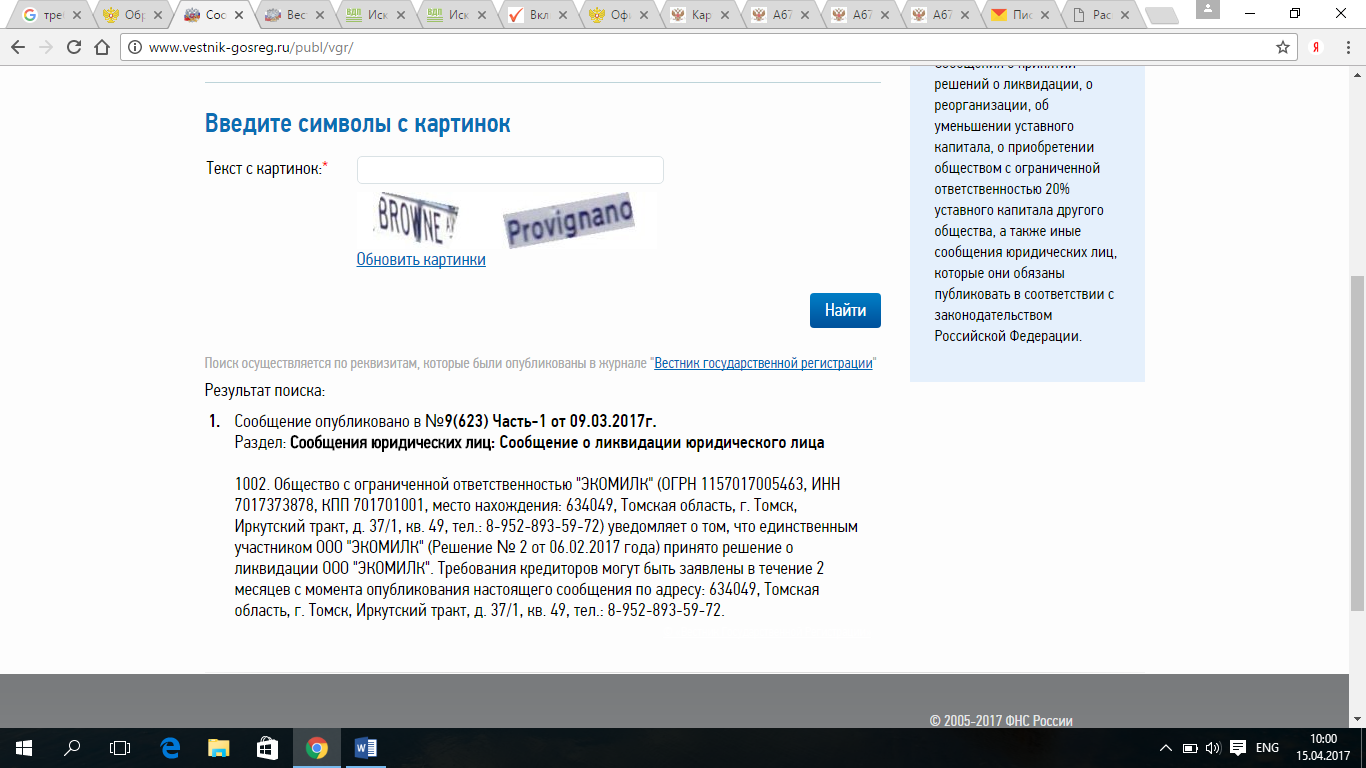 Сообщение опубликовано в №9(623) Часть-1 от 09.03.2017г.После получения досудебных претензий истца ответчиком были предприняты недобросовестные действия в виде добровольной ликвидации ООО «ЭКОМИЛК», направленные на возможность исключительно уйти от ответственности и от возмещения причиненного истцу ущерба (убытков) от возврата неосновательного обогащения. В связи с опубликованием указанных сведений о добровольном ликвидации ответчика ООО «ЭКО» истец направил ликвидатору единственному участнику ООО «ЭКО» ОГРН 1157098705463 ИНН/КПП 701799978/70198701. Дата регистрации: 31.03.2015. Ванову Вячеславу Рафхатовичу 634049, Томская область город Томск Проспект победы дом 37/1 оф 49           Согласно ст. 12 Гражданского кодекса Российской Федерации защита гражданских прав осуществляется путем пресечения незаконных действий нарушающих право или создающих угрозу его нарушения.В целях пресечения незаконного действия ответчика, выраженных во внесении в ликвидационный баланс явно недостоверных сведений в частности балансов без учета обязательств перед истцом, руководствуясь статьями 2,4, 125,126 АПК РФ,ПРОШУ СУД:Обязать ликвидатора единственного участника ООО «ЭКО» ОГРН 115701799963 ИНН/КПП 7887673878/987701001. Дата регистрации: 31.03.2015. Исмакова Вячеслава Рафхатовича внести в промежуточный ликвидационный баланс ООО «ЭКО», составленный во исполнение решения о добровольной ликвидации и официального сообщения о добровольной ликвидации №9(623) Часть-1 от 09.03.2017г.о добровольной ликвидации ООО «ЭКО», сведения о наличии кредиторской задолженности перед ООО «ТОМ» ОГРН 1198761985 ИНН/КПП 7017390739/701701001. Дата регистрации: 10.12.2015 в размере 439 162 (ЧЕТЫРЕСТО ТРИДЦАТЬ ДЕВЯТЬ ТЫСЯЧ СТО ТРИДЦАТЬ ДВА) РУБЛЯ  44 КОПЕЕКИ, из нихСуммы задолженности за поставленный товар в  размере 387 879 (ТРИСТА ВОСЕМЬДЕСЯТ СЕМЬ ТЫСЯЧ ВОСЕМЬСОТ СЕМЬДЕСЯТ ДЕВЯТЬ) РУБЛЕЙ 50 КОПЕЕК.Суммы неустойки за просрочку оплаты поставленного товара  в  размере 51 282,94 (пятьдесят одна тысяча двести восемьдесят два ) рубля.Компенсацию суммы государственной пошлины в  размере 6 000 рублей.Приложения:Заверенная копия договора поставки № 14/16 от 01.02.2016 года.Заверенная копия акта сверки взаимных расчетов между истцом и ответчиком от 09 февраля 2017 года.Заверенная копия претензии с требованиям погашения образовавшейся задолженности и неустойку с отметкой о вручении.Квитанция и опись вложения Почты России об отправлении документов ответчику.Платежное поручение об оплате государственной пошлины.Доверенность на представителя истца.Расчет цены иска.Заверенная копия уставных и регистрационных документов истца ООО «МОЛ (Свидетельство ОГРН, Устав ООО МОЛ, Решение о создании ООО МОЛ, Решение о назначении Директора ООО МОЛ-КОМ)Распечатка сведений из ЕГРЮЛ в отношении ООО «МОЛ» с официального сайта ФНС РФ заверенная истцом.Распечатка сведений из ЕГРЮЛ в отношении ООО «Распечатка сведений из ЕГРЮЛ в отношении ООО «ЭКО» с официального сайта ФНС РФ заверенная истцом.Представитель истца  ______________________ подпись«__» апреля 2017 года.Арбитражный суд Томской областиАдрес: 634050, город Томск, пр. Кирова,10Истец: ОБЩЕСТВО С ОГРАНИЧЕННОЙ ОТВЕТСТВЕННОСТЬЮ "ТОМ"ОГРН 1159877021985 ИНН/КПП 7017390009/701871001Дата регистрации: 10.12.2015Адрес: 634021, Томская область город Томск, проспект Фрунзе дом 7 квартира 7Ответчик: ОБЩЕСТВО С ОГРАНИЧЕННОЙ ОТВЕТСТВЕННОСТЬЮ "ЭКО"ОГРН 1157098705463 ИНН/КПП 7017377658/701876001Дата регистрации: 31.03.2015Адрес: 634049, Томская область город Томск, Проспект победы т дом 37/1, оф 49Цена иска: 439 162 ( ЧЕТЫРЕСТО ТРИДЦАТЬ ДЕВЯТЬ ТЫСЯЧ СТО ТРИДЦАТЬ ДВА) РУБЛЯ  44 КОПЕЕКГОСПОШЛИНА: 11 783 руб.Расчёт процентов по задолженности, возникшей 09.02.2017Расчёт процентов по задолженности, возникшей 09.02.2017Расчёт процентов по задолженности, возникшей 09.02.2017Расчёт процентов по задолженности, возникшей 09.02.2017Расчёт процентов по задолженности, возникшей 09.02.2017Расчёт процентов по задолженности, возникшей 09.02.2017ЗадолженностьПериод просрочкиПериод просрочкиПериод просрочкиФормулаНеустойкаЗадолженностьподнейФормулаНеустойка387 879,5009.02.201717.04.201768387 879,50 × 68 × 0.1%26 375,81 р.Итого:26 375,81 руб.Сумма основного долга: 387 879,50 руб.Сумма основного долга: 387 879,50 руб.Сумма основного долга: 387 879,50 руб.Сумма основного долга: 387 879,50 руб.Сумма основного долга: 387 879,50 руб.Сумма основного долга: 387 879,50 руб.Сумма процентов по всем задолженностям: 26 375,81 руб.Сумма процентов по всем задолженностям: 26 375,81 руб.Сумма процентов по всем задолженностям: 26 375,81 руб.Сумма процентов по всем задолженностям: 26 375,81 руб.Сумма процентов по всем задолженностям: 26 375,81 руб.Сумма процентов по всем задолженностям: 26 375,81 руб.